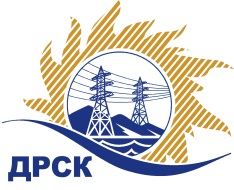 Акционерное Общество«Дальневосточная распределительная сетевая  компания»Протокол заседания Закупочной комиссии по вскрытию поступивших конвертовг. Благовещенск          Способ и предмет закупки: открытый электронный запрос предложений: «Шкаф автоматики управления дугогасящими агрегатами» Закупка № 1727	Планируемая стоимость закупки в соответствии с ГКПЗ: 1 437 700,00 руб. без учета НДС.ПРИСУТСТВОВАЛИ:Три член постоянно действующей Закупочной комиссии АО «ДРСК» 2 уровняИнформация о результатах вскрытия конвертов:В ходе проведения запроса предложений было получено 5 заявок, конверты с которыми были размещены в электронном виде на Торговой площадке Системы www.b2b-energo.ru.Вскрытие конвертов было осуществлено в электронном сейфе организатора запроса предложений  на Торговой площадке Системы www.b2b-energo.ru автоматически.Дата и время начала процедуры вскрытия конвертов с предложениями участников:09:59   28.03.2017Место проведения процедуры вскрытия конвертов с предложениями участников:Торговая площадка Системы www.b2b-energo.ruВ конвертах обнаружены предложения следующих участников запроса предложений:Ответственный секретарь Закупочной комиссии 2 уровня АО «ДРСК»	М.Г. ЕлисееваТерёшкина Г.М. (4162)397-260	№ 372/МТПиР-В28.03.2017г.Наименование участника и его адресПредмет заявки на участие в запросе предложений1ООО ВП "ПРОЦИОН" (428008, Россия, Чувашская Республика - Чувашия, г. Чебоксары, ул. Текстильщиков, д. 8)Заявка, подана 24.03.2017 в 17:56
Цена: 1 357 000,00 руб. (цена без НДС: 1 150 000,00 руб.)2ООО "НПП Бреслер" (428018, г. Чебоксары, ул. Афанасьева, д.13)Заявка: Закупка№ 1727_Шкаф автоматики управления дугогасящими агрегатами, подана 27.03.2017 в 09:22
Цена: 1 699 200,00 руб. (цена без НДС: 1 440 000,00 руб.)3ООО "ПРОМИС" (428015, ЧР, г.Чебоксары, Московский проспект, д.17, стр.1, оф.14)Заявка: Шкаф автоматики управления дугогасящими агрегатами, подана 27.03.2017 в 09:29
Цена: 1 705 100,00 руб. (цена без НДС: 1 445 000,00 руб.)4ООО "ЭНЕРГАН" (191167, Россия, г. Санкт-Петербург, пр-т Невский, д. 151, лит. А, пом. 10-Н)Заявка: Шкаф автоматики управления дугогасящими агрегатами, подана 24.03.2017 в 17:22
Цена: 1 711 000,00 руб. (цена без НДС: 1 450 000,00 руб.)5ООО "ИНБРЭС" (428000, Россия, Чувашская Республика - Чувашия, г. Чебоксары, ул. Афанасьева, д. 13, оф. 2)Заявка: Шкаф автоматики управления дугогасящими агрегатами, подана 25.03.2017 в 10:55
Цена: 2 396 698,00 руб. (цена без НДС: 2 031 100,00 руб.)